Dear Sir/Madam,
Title:– BT intends to install fixed line broadband electronic communications apparatus O/S No 23 ST GEORGES ROAD, SANDWICH CT13 9LFUnder The Electronic Communications Code (Conditions and restrictions) (Amendment) Regulations 2017, I hereby give you notice under Regulation 5 informing you of our intention to 1 New 9m light wooden pole at the above location. I enclose a copy of the plan indicating the approximate position for the proposed apparatus.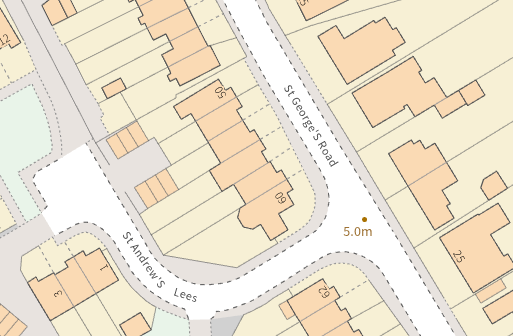 Should you require further information about the above works, please do not hesitate to contact me.Yours faithfully,